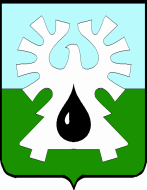 
ГОРОДСКОЙ ОКРУГ УРАЙХАНТЫ-МАНСИЙСКОГО АВТОНОМНОГО ОКРУГА – ЮГРЫДУМА ГОРОДА УРАЙРЕШЕНИЕ от 21 февраля 2022 года                                                       	  	             №5О награждении Благодарственным письмом Думы города УрайРассмотрев материалы, представленные для награждения Благодарственным письмом Думы города Урай, и в соответствии с Положением о наградах и званиях города Урай, принятым  решением Думы города Урай от 24 мая 2012 года № 53, Дума города Урай решила:1. Наградить Благодарственным письмом Думы города Урай:1)  за профессиональные успехи в трудовой деятельности, активную жизненную позицию и в связи с Международным женским днем 8 марта Акишину  Валентину Васильевну, учителя шахмат муниципального бюджетного общеобразовательного учреждения гимназия имени Анатолия Иосифовича Яковлева,Яковенко Наталью Владимировну, учителя русского языка и литературы муниципального бюджетного общеобразовательного учреждения гимназия имени Анатолия Иосифовича Яковлева;2) за высокие достижения в профессиональной деятельности и в связи с Международным женским днем 8 мартаБеломоину Наталью Валентиновну, документоведа муниципального бюджетного общеобразовательного учреждения средняя общеобразовательная школа №4,Сидорову Надежду Геннадьевну, заведующего хозяйством муниципального бюджетного общеобразовательного учреждения средняя общеобразовательная школа №2.2. Опубликовать настоящее решение в газете «Знамя».Исполняющий обязанностипредседателя Думы города Урай                                              Р.Ф. Миникаев